Притча - заданияЗадание 1Вставь слова в предложениеПритча – это небольшой _________________(1), содержащий ___________________________ (2) в ___________________ (3) форме. иносказательной 	 рассказ поученияЗадание 2Вспомни притчу о двух волках. Вставь подходящие слова.  Основная мысль притчи: Всё зависит от ___________________________________________. Каким он ______________ стать, таким и станет. Будет делать зло – станет ____________________. Будет нести добро – станет ___________________ .   Задание 3Прочитай притчу «Бабочка». Объясни: •	Какова основная мысль притчи? •	Объясни ответ учителя. Бабочка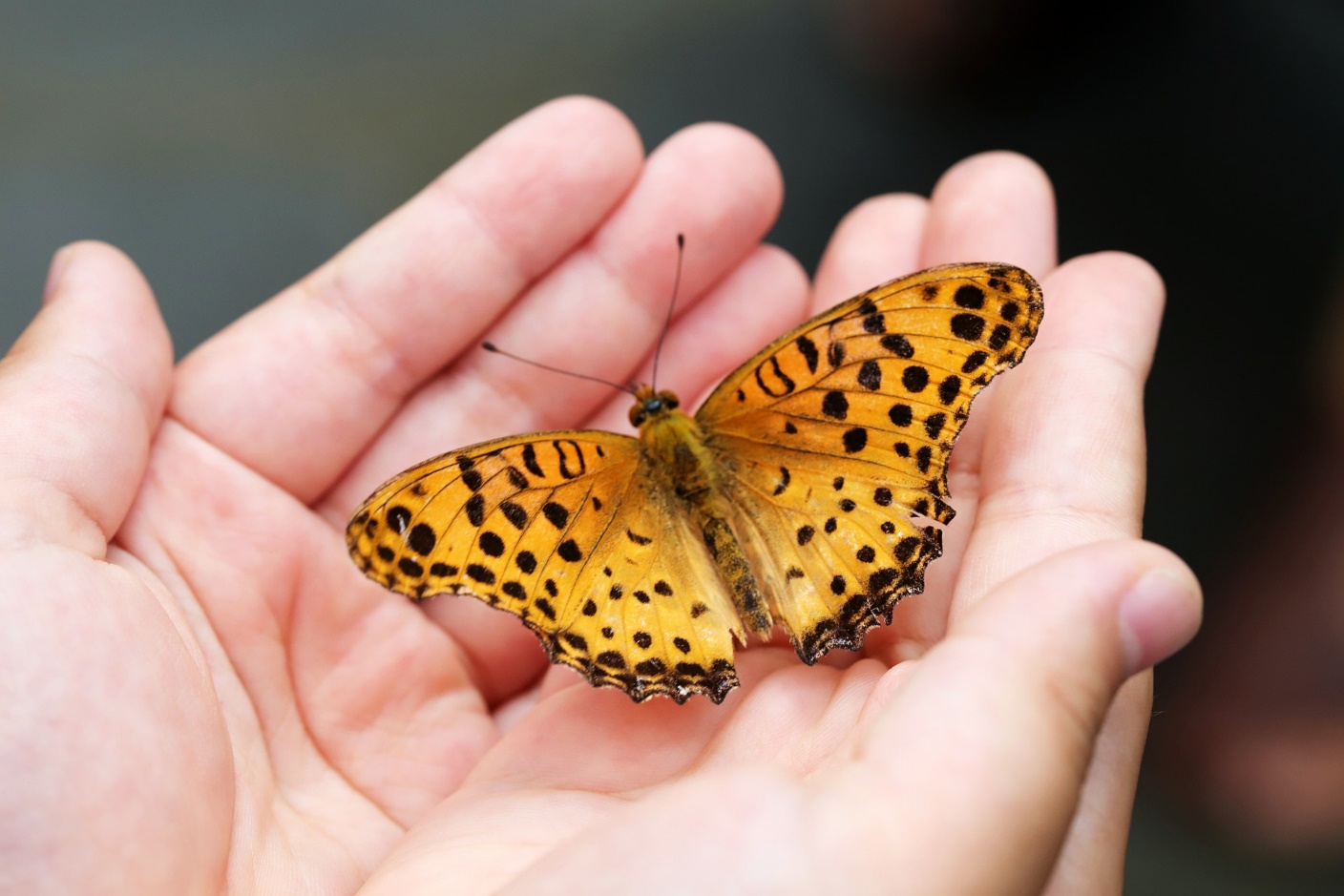 Bilde: Pixabay, HeungSoonДва ученика спорили о том, насколько мудрым является их учитель. Один из них утверждал, что поставит учителя в тупик своим вопросом. С утра юноша поймал бабочку и взял её плотно в свои ладони. Он решил, подойдя к учителю спросить, жива бабочка или мертва. Если учитель скажет, что жива, – размышлял ученик, я слегка сожму ладони и покажу всем мертвую бабочку. Если скажет, что мертва, то я разожму ладони, и бабочка взлетит. Так  я обману учителя и выиграю спор. Подойдя к учителю в присутствии других людей, юноша спросил: – Учитель, жива или мертва бабочка у меня в ладонях? Пристально глядя в глаза, учитель сказал: – Всё в твоих руках… Задание 4Чему учат притчи? Вставь пропущенные слова. Нравственные уроки притчи: Притчи учат видеть в себе движение к ________________ и __________________ и различать их. Воспитывает желание делать выбор в пользу ________________. Следовать за ____________ влечениями сердца и совести. добрузлу  добра  добрыми  